把粉絲變現金？用一頁式銷售網頁來行銷你的產品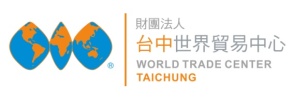 ＊課程目標1.撰寫吸引粉絲購買的臉書廣告文案2.透過臉書廣告找到目標客戶的方法3.製作一頁式銷售網頁的方法4.了解免費金流系統申請與線上收款的方式＊課程大綱1. 完成銷售訂單的秘訣2. 透過Facebook廣告找到精準客戶的方法3. 撰寫Facebook廣告文案的技巧4. 撰寫一頁式銷售網頁文案與銷售網頁（實際操作）5. 申請免費金流系統直接線上收款 （實際操作）＊師資介紹：蘇承樂 老師學歷：中華科技大學經歷：旅道國際股份有限公司共同創辦人、台灣租車旅遊集團電子商務部經理證照或得獎：TQC社群行銷證照出題老師＊開課日期：  第1梯次：108年4月23日(週二) 09:30-16:30共6小時  第2梯次：108年6月18日(週二) 09:30-16:30共6小時  第3梯次：108年8月20日(週二) 09:30-16:30共6小時  第4梯次：108年10月22日(週二) 09:30-16:30共6小時＊上課地點：台中世貿中心會議室 (台中市西屯區天保街60號)＊報名資格：1. 想製作一頁式銷售頁的人員2. 想了解臉書廣告操作技巧的小編＊課程收費： 每人新台幣3,000元整。＊繳費方式：  (1)即期支票：抬頭：財團法人台中世界貿易中心              (郵寄至：台中市40766西屯區天保街60號 人才培訓組) 。
              (2)郵局劃撥：帳號21190461（抬頭：財團法人台中世界貿易中心）。               (3)ATM轉帳：銀行代號：103 銀行：台灣新光商業銀行-永安分行,帳號：0949-10-000788-7
              (4)現金：報名後至本中心地下室B1培訓組辦公室繳交。  ※以上(2)(3)項繳款後請來電告知或將收據聯寫上「課程名稱、姓名」回傳，以利查核。＊諮詢專線: 04-23582271 ext 1056裴小姐  傳真至04-23589172-------------------------------------請沿虛線剪下-------------------------------------台中世界貿易中心網站：https://www.wtctxg.org.tw(開放線上報名)         開立發票　□個人　□公司班別：把粉絲變現金？用一頁式銷售網頁來行銷      你的產品班別：把粉絲變現金？用一頁式銷售網頁來行銷      你的產品報名梯次：第_______梯次報名梯次：第_______梯次公司名稱：公司名稱：統一編號：統一編號：電話(日)：傳真：聯絡地址：聯絡地址：姓名：職稱：最高學歷：手機：E-mail:E-mail:E-mail:E-mail: